Synthèse sur les signaux (orcad) :Le générateur VPULSE : signal rectangulaireV1 = Tension minimale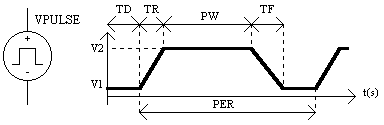 V2 = Tension maximaleTD = 1e-6TR = 1e-6TF = 1e-6PW = Durée au niveau hautPER = Période du signalLe générateur VSIN : signal sinusoïdal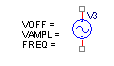 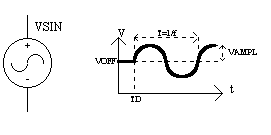 VAMPL = AmplitudeVOFF = Valeur moyenne FREQ = Fréquence T =  1/fLe générateur VDC : Ce générateur fournit une tension continue. 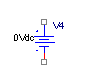 Pour le régler il suffit de mettre la valeur voulue.Le générateur VPWL : générateur « à la carte »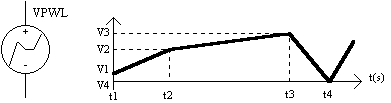  A chaque instant on donne la valeur de la tension.